Режим дня для школьникаРежим — понятие из взрослой жизни, и знакомить с ним ребенка необходимо как можно раньше. Режим дня ребенка — это прежде всего рациональное распределение времени на все виды деятельности и отдыха в течение суток. Основная цель организации режима дня — обеспечение высокой работоспособности на протяжении всего периода бодрствования. 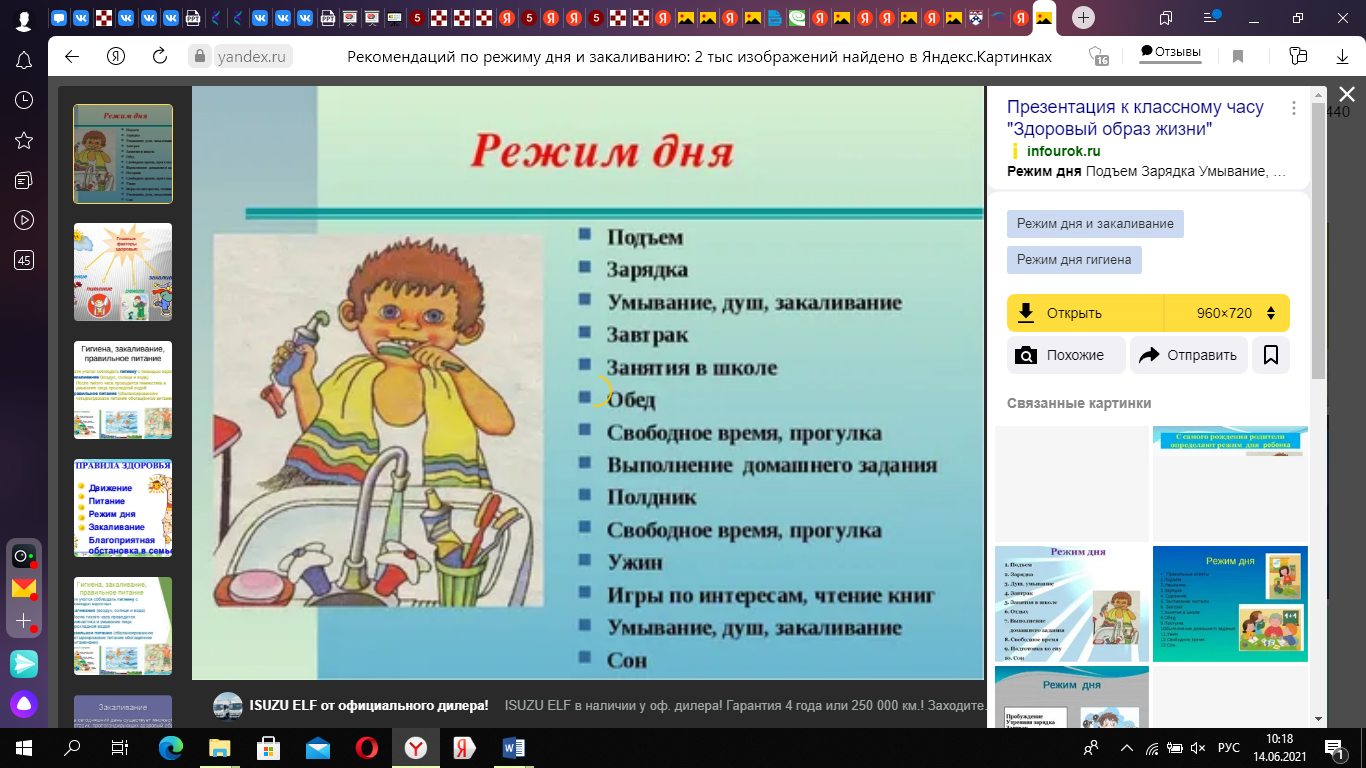 Примерный режим дня6.45 - подъем 6.45-7.15 – утренняя зарядка, туалет7.15-7.30 – завтрак7.30-8.10 – дорога в школу8.20-13.30 – занятие в школе13.30-14.00 – дорога домой14.00-14.30 – обед14.30-15.00 – отдых15.00-16.00 – прогулка16.00-18.00 – подготовка домашнего задания18.00-19.00 – ужин19.00-19.45 – помощь по дому19.45-20.45 – свободное время20.45-21.00 – туалет, подготовка ко сну21.00 – сонОсновными элементами режима для школьника являются:- Учебные занятия в школе и дома.- Активный отдых с максимальным пребыванием на свежем воздухе.- Регулярное и достаточное питание.- Физиологически полноценный сон.Рекомендации по режиму дня- Приручить себя просыпаться и вставать каждый день в одно и то же время.- Выполнять каждый день утреннюю зарядку.- Следить за чистотой тела, волос, ногтей и полостью рта.- Стараться есть в одно и то же время.- Не стоит смотреть телевизор дольше 40-45 минут в день, тоже касается компьютера.- Больше двигаться на переменах в школе, так как двигательная активность во время урока ограничена.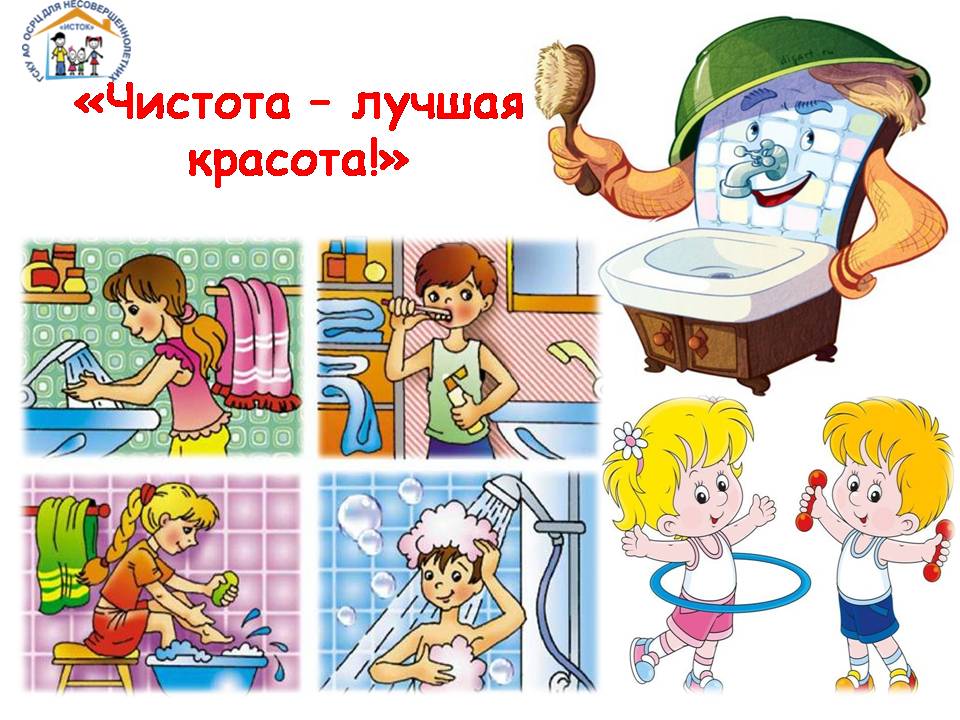 Правильному режиму дня способствует:- Поддержанию здорового функционирования организма.- Нормализации психоэмоционального состояния.- Гармоничному развитию личности.- Воспитанию пунктуальности.- Высокой самодисциплине и организованности, так в труде, так и период отдыха. - Значительному снижению утомляемости.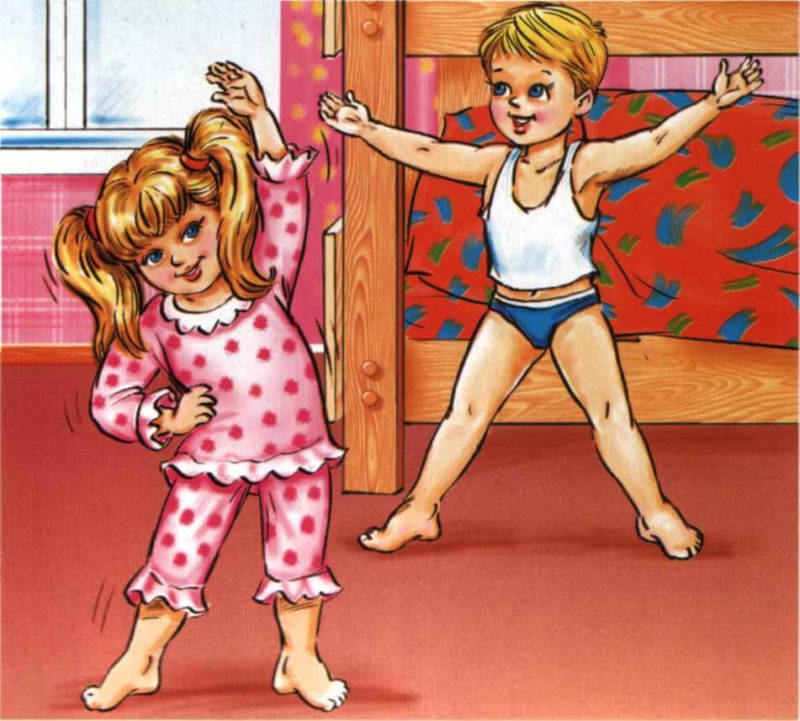   Выполнила: Осипова Ксения Юрьевна  Группа: 208  2021 годРЕЖИМУ ДНЯ ДЛЯ ДЕТЕЙ ШКОЛЬНОГО ВОЗРАСТА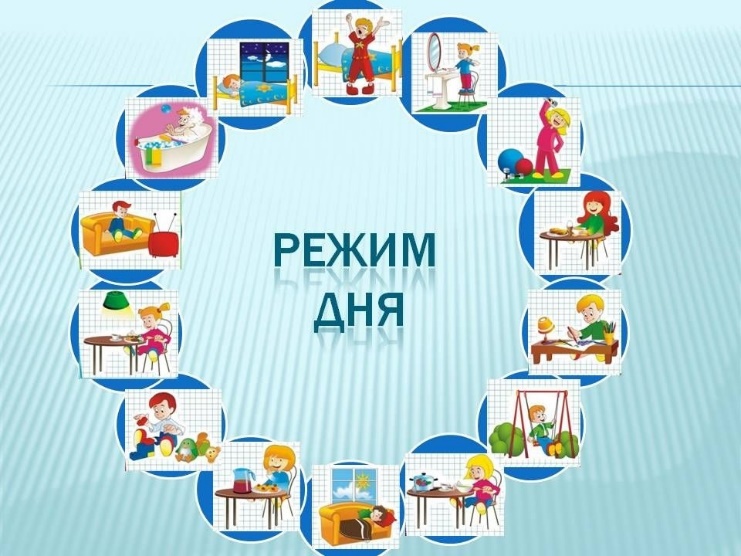 